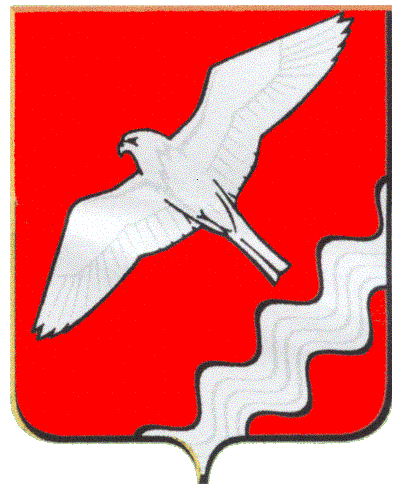 АДМИНИСТРАЦИЯ МУНИЦИПАЛЬНОГО ОБРАЗОВАНИЯ КРАСНОУФИМСКИЙ ОКРУГ                                           ПОСТАНОВЛЕНИЕот 11.10. 2019 г.   №735 г. КрасноуфимскОб    утверждении    Условий    размещениянестационарных       торговых       объектовна территории МО Красноуфимский округВ соответствии с пунктом 6 части 1 статьи 6 и статьей 10 Федерального закона от 28 декабря 2009 года  № 381-ФЗ «Об основах государственного регулирования торговой деятельности в Российской Федерации», подпунктом  5 пункта 3 статьи 3 Закона Свердловской области от 21 марта 2012 года                     № 24-ОЗ «О торговой деятельности на территории Свердловской области», постановлением Правительства Свердловской области от 27.04.2017 г.                        № 295-ПП «Об утверждении Порядка разработки и утверждения схем размещения нестационарных торговых объектов в муниципальных образованиях, расположенных на территории Свердловской области»                             (с изменениями от 22.11.2017 г. № 859-ПП, от 01.08.2019 г. № 453-ПП), постановлением Правительства Свердловской области от 14.03.2019 г.                            № 164-ПП «Об утверждении Порядка размещения нестационарных торговых объектов на территории Свердловской области» (с изменениями от 15.08.2019г. № 522-ПП),  руководствуясь ст.ст. 26, 31 Устава Муниципального образования Красноуфимский  округ, П О С Т А Н О В Л Я Ю:        1. Утвердить Условия размещения нестационарных торговых объектов на территории МО Красноуфимский округ (прилагается).	2. Опубликовать данное постановление  в   газете  «Вперёд» и разместить  на официальном  сайте  МО  Красноуфимский  округ.       3. Контроль  за  исполнением  настоящего  постановления   возложить                  на  заместителя главы  Администрации  МО Красноуфимский округ  по экономическим вопросам Г.А. Пастухову.Глава  Муниципального образованияКрасноуфимский  округ                                                                 О.В.Ряписов